5. Программа соревнований11ч 00мин. – начало соревнованийЮноши 2001-02 г.р., 2003-04 г.р.– Девушки 2001-02 г.р., 2003-04 г.р., юноши и девушки 2005-2006 г.р. - 3 км.Юноши и девушки 2007-2008 г.р., юноши и девушки 2009 г.р. и моложе – 1кмСтарт раздельный. Стиль классический.6. Определение победителей   Победители и призеры в личном первенстве определяется по лучшему результату на каждой дистанции в каждой  возрастной группе.7. Награждение   Победители и призёры  в каждой возрастной группе награждаются медалью, грамотой. Все участники соревнований награждаются сладким призом. 8. Финансирование   Расходы по организации и проведению соревнований за счет средств МБУ «КСШ» имени А. Бессмертных.9. Заявки   Именные  заявки на участие в соревнованиях предоставляются в комиссию по допуску участников до 10ч 00мин.  06.01.2019 г. по адресу ул. Строителей 6 (лыжная база  МБУ «КСШ» имени А. Бессмертных) телефон для справок 3-15-95   Участие в соревнованиях осуществляется только при наличии оригинала договора страхования несчастных случаев, жизни и здоровья,  который предоставляется в мандатную комиссию.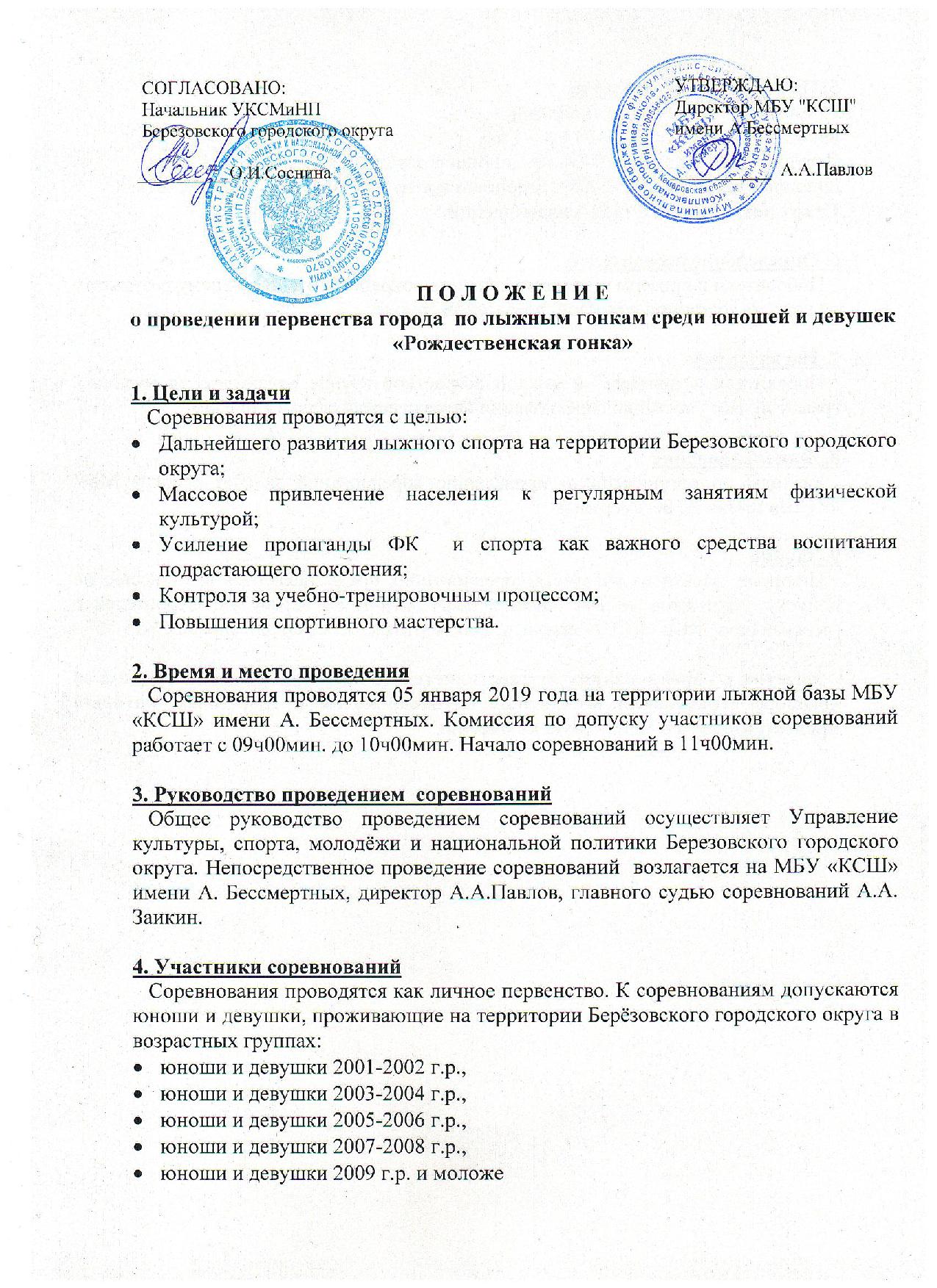 